REQUERIMENTO Nº 226/2017Requer Voto de Pesar pelo falecimento do Sr. Arnaldo Alcântara de Oliveira, ocorrido recentemente. Senhor Presidente, Nos termos do Art. 102, Inciso IV, do Regimento Interno desta Casa de Leis, requeiro a Vossa Excelência que se digne a registrar nos Anais desta Casa de Leis voto de profundo pesar pelo falecimento do Sr. Arnaldo Alcântara de Oliveira, aposentado, no último dia 17 de Fevereiro. Requeiro, ainda, que desta manifestação seja dada ciência aos seus familiares, encaminhando cópia do presente à Rua Campo Grande, nº 381, no bairro Cidade Nova. Justificativa:Senhor Arnaldo Alcântara de Oliveira casou-se com da Dona Maria Geni de Oliveira no ano de 1961, onde permaneceu casado até nos dias de hoje, e para o sustento de sua família trabalhou na lavoura na cidade de Umuarama – Paraná até no ano de 1978, a partir desde ano migrou com sua família para Santa Bárbara D’ Oeste onde foi um dos pioneiros a chegar ao bairro Cidade Nova, trabalhando como pedreiro e educando seus filhos na simplicidade da época, e ele foi maior incentivador seu filho Careca do Esporte pra ingressar em sua carreira politica.Tinha 89 anos, foi vítima do mal de Alzheimer, uma doença degenerativa e progressiva, que causa atrofia do cérebro, levando à demência em pacientes idosos, vindo a falecer no dia 17 de Fevereiro do corrente. Casado, deixou viúva a Sra. Maria Geni de Oliveira e os filhos Ivone, Valdir (In memoriam), Dilza, Valmir (Careca do Esporte), Dirce, Maria Aparecida, Ivânia, Nilton (In memoriam), e Valdique.Benquisto por todos os familiares e amigos, seu passamento causou grande consternação e saudades; todavia, sua memória há de ser cultuada por todos que em vida o amaram.Que Deus esteja presente nesse momento de separação e dor, para lhes dar força e consolo.É, pois, este o Voto, através da Câmara de Vereadores, em homenagem póstuma e em sinal de solidariedade.Plenário “Dr. Tancredo Neves”, em 17 de fevereiro de 2.017.	  Antônio Carlos de Souza“Antônio da Loja”-vereador-- PR –Alex Backer                                          Kadu Garçom                                 Carlão Motorista - Vereador -                                           - Presidente-                                     - Vereador –     - PRB -                                                   - PR -                                              - PDT- Carlos Fontes                                       Celso Ávila                               Celso da Bicicletaria - Vereador-                                           -Vereador-                                      - Vereador-    - PSD -                                                 - PV -                                               - PPS- Dr. Edmilson                                           Dr. José                                   Edivaldo Meira Batoré - Vereador-                                          - Vereador-                                       - Vereador –     - PPS -                                                - PSDB-                                               - SD – Felipe Sanches                                      Germina Dottori                          Gustavo Bagnolli - Vereador -                                             - Vereadora -                                - Vereador -       - PSC -                                                       - PV-                                           - DEM-Isac Motorista                                        Jesus Vendedor                            Joel do Gás - Vereado -                                               - Vereador -                                - Vereador-     - DEM -                                                     - DEM -                                         - PV – Joi Fornasari                                           Paulo Monaro                                   Peressim   - Vereador -                                              - Vereador -                                    - Vereador -      - SD -                                                        - SD-                                                - PEN -     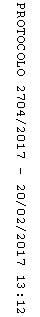 